		NAJZANIMLJIVIJI SATOVI NAŠE GRUPE                             DOMAĆINSTVOMUFFINI	               Priprema:300 g brašna                                                  13-20 min 150 g šećera	                                 na 200 stupnjeva1 prašak za peciva	           12*21 vanil šećer2 čajne žlice kakaa 									3 dl mlijeka								1,5 dl ulja1 jaje								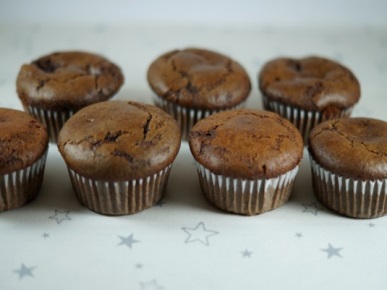 KLIPIĆI1 kg glatkog brašna					6 dag svježeg kvasca2 dl ulja,  1 žličica šećera                                                          0,5 l mlijeka  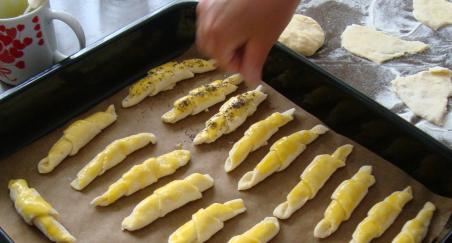   BOŽIĆNI KOLAČIĆI(Kolačići iz kalupa)   Tijesto:	Priprema:30 dag oštrog brašna	      Margarin i šećer pjenasto30 dag glatkog brašna	izmješajte. Dodajte vanilin1 vanilin šećer 	šećer, limun, sol, cimet, te40 dag maslaca	jaja. Kad se smjesa spoji,20 dag šećera u prahu	dodajte prosijano brašnoPrstohvat soli	s praškom za pecivo, te na2 jaja	kraju kiselo vrhnje. 3 dag kiselog vrhnja	Izradite tijesto, pa 2 dag korice limuna	prekrijte prozirnom 1 prašak za pecivo	folijom i ostavite u 20 dag džema od marelica	hladnjaku 30 minuta.1 g mljevenog cimeta	Zatim tijesto razvaljajte i	Izrežite oblike po želji, 	Ručno ili kalupima. Pecite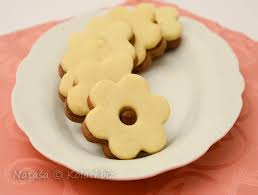 	Kolačiće na 170 stupnjeva	5 minuta dok ne dobiju	Zlatnu boju, te ih spojite Kruh sa sjemenkama 1 kg glatkog brašna4 dag kvasa2 dag soli7 dl vode1 žličica šećera0,5 dl uljaŠećer, kvas i nešto brašna (5 žličica) pomiješati s malo tople vode.Kad se smjesa digne zamijesi se tijesto s ostatkom brašna i soli.Dizati tijesto do obujma 1:2.Kad se digne opet ga pomijesiti i staviti u namazanu posudu za pečenje.Ostaviti tijesto da se opet digne do obujma 1:2, premazati razmućenim jajetom i posipati sjemenkama po želji. Peči na temp.180-200 stupnja 50 min.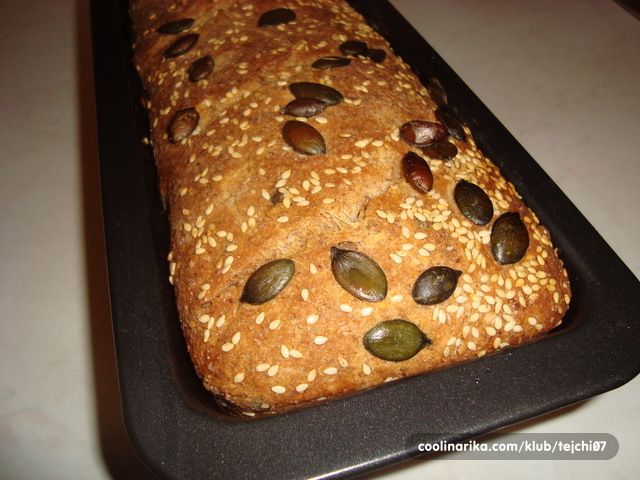 